Informace pro rodiče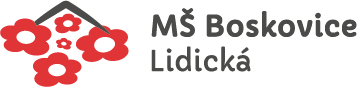 Provoz MŠ : 	                       od   6:30 hodin   do   16:30 hodin                   Omlouvání dětí:                   den předem nebo ráno do 7:30 hodinKontakt MŠ:			tel.    516 452 031mob. 736 765 712                                                www. msboskovice.cz                                               e-mail: reditelka@msboskovice.cz zástupkyně pro pracoviště: michaela.krejcirova@msboskovice.czPřijímání dětí k předškolnímu vzděláváníRozhodnutí o přijímacím řízení bude oznámeno zveřejněním seznamu přijatých a nepřijatých dětí na přístupném místě ve škole (na  informativní nástěnce pracoviště) a na stránkách školy www.msboskovice.cz.V seznamu budou děti uvedeny pod registračním číslem, které je přiděleno Vaší žádosti u zápisu.Rozhodnutí o přijetí dítěte k předškolnímu vzdělávání nebude doručováno. Rozhodnutí o nepřijetí dítěte bude doručeno zákonnému zástupci dítěte.Informativní schůzky s rodiči nově přijatých dětí se uskuteční v září.	Školné – úplata za vzděláváníZákladní částka činí 500,- Kč za měsíc. Úplatu zákonný zástupce hradí od přijetí do MŠ tj. od 1.9.2020 (i v případě, že by dítě nastoupilo do MŠ později). Ředitelka MŠ každoročně vydává Vnitřní předpis o úplatě za předškolní vzdělávání.Placení stravného a školného: Placení školného a stravného (vždy jednou celkovou částkou), probíhá na základě Dohody vždy bezhotovostní formou zálohy na účet MŠ tak, aby byla nejpozději 15. den předchozího kalendářního měsíce připsána na náš účet. Tuto Dohodu najdete na webu školky pracoviště Lidická v Informacích pro rodiče. Dohodu si vytisknete, čitelně vyplníte a odevzdáte první týden v září p. učitelce ve třídě.V seznamu přijatých dětí bude u Vašeho registračního čísla i variabilní symbol, pod kterým budete zasílat platby. (První platba bude od srpna.) Bližší informace spolu s číslem účtu MŠ najdete na www.msboskovice.cz  pracoviště Lidická – Informace pro rodiče Denní normativ stravného: děti   3 –  6 let:  36 ,-  Kč                                                    7 – 10 let:  40,-  KčBezpečnostní zajištění budovy MŠ:Vstup do budov pro rodiče je zajištěn pomocí čipů a vymezen pevně stanovenými časovými úseky. Děti jsou předávány a vyzvedávány osobně ve třídě.Rodiče za sebou vždy zavírají vstupní dveře a neumožňují současně vstup jiné osoby.Na e-mail milan.hribal@msboskovice.cz  do 31.8. 2020 napište, kolik budete potřebovat čipů. Uveďte jméno dítěte. O termínu vydávání čipů budete informováni. Za 1 čip se platí záloha ve výši 150,-Kč.V rámci programu mateřské školy nabízíme:• Smíšené třídy, individuální přístup, skupinovou práci s dětmi.• Adaptační program pro děti.• Příprava předškolních dětí na vstup do ZŠ.• Základní i speciální logopedickou péči.• Aktivní zapojení do tvořivých dílen, společné akce s rodiči, výlety.• Oslavy narozenin a svátků dětí.Logopedická péčePracoviště MŠ Lidická ulice zajišťuje odborné bezplatné poradenství v oblasti logopedické péče. V MŠ jsou dvě třídy, které zajišťují dětem rozšířenou logopedickou péči – třída Kuřátka a Motýlci.Co potřebuje dítě do MŠ ?• Hrací kalhotky do pasu s kapsou na kapesník.• Zástěrku nebo sukénku s kapsou na kapesník.• Bezpečné přezůvky s pevnou patou (ne pantofle, kroksy!).• Pyžamo nebo noční košilku (v pondělí přinesete čisté, v pátek si ho odnesete domů, podepsané).• Oblečení pro pobyt venku - (starší oblečení v šatně v tašce).• 2 balení papírových kapesníků (20  ks) • 2 balení papírových ubrousků (bílé, používáme během stolování).• Plastový hrníček na pití – podepsaný.VŠECHNY VĚCI DĚTEM ŘÁDNĚ PODEPIŠTE!PŘEDEJDETE PŘÍPADNÉ ZÁMĚNĚ ČI ZTRÁTĚ!Co by dítě při nástupu do MŠ mělo umět?• obouvat a zouvat papučky a boty (tkaničky zaváže paní učitelka),• poznat si své oblečení (vše podepsané),• oblékat a svlékat tričko, kalhoty, ponožky (paní učitelka připraví,   nasměruje, pomůže, ale dítě by se mělo snažit),• vydržet sedět při jídle u stolu,• samo se najíst lžící, pít ze skleničky,• jíst ovoce a zeleninu (pokud není dítě alergik), být zvyklé přijímat různorodou stravu – v případě, že je dítě alergické na některý druh potraviny, potřebuje MŠ vyjádření odborného lékaře,• umývat si ruce mýdlem, utírat se do ručníku, ovládat kohoutek, pákovou baterii• používat záchod - včas si dojít, utírat si zadeček (s dopomocí učitelky), • používat kapesník, vysmrkat se,• zvládat chůzi po schodechVěkově smíšené (heterogenní) třídy• Věkově smíšené třídy umožňují rychlejší adaptaci nových dětí – nově nastupujících dětí do třídy není mnoho, starší jsou jim vzorem a oporou.• Třídy umožňují setkávání kamarádů, sourozenců, příbuzných – dítě přichází do kolektivu, kde někoho zná. • Smíšené třídy vedou děti k větší samostatnosti a osobnostnímu rozvoji, usnadňují pak i přechod do ZŠ – znají starší spolužáky z dob školky.• Jedináčci mají příležitost získat sociální zkušenosti, neboť mohou najít své místo v náhradní „skupině sourozenců“.• Vztahy mezi dětmi jsou přátelské, vstřícné, vyskytuje se méně projevů agresivity, zmírňuje se soupeření, neboť starší děti přirozeně zaujímají vedoucí postavení ve skupině.• Dochází k přirozenému rozvoji komunikativních dovedností dětí, neřeší se tím ovšem problémy se špatnou výslovností, způsobené jinými vlivy.Pro tyto děti nabízíme možnost zařazení do logopedických tříd na pracovištích Lidická a Bílkova, kde je zajištěna individuální logopedická péče, prováděná odbornými logopedickými asistentkami a logopedkami. Krédo naší MŠ: „spokojené dítě = spokojený rodič.“Těšíme se na vás.